Chceme vymaľovať lavičku okrem spodnej časti, a=45cm, b=50cm, c=250cm.Koľko priestoru zaberie koš ak polomer je 16,75cm a výška 54cm a hrúbka 3cmAká je váha kvádra ak 1cm3 je 200kg. Kváder má rozmery šírka 25cm, výška je 120cm a dĺžka 40cm?Aký je ťažký ping-pongový stôl ak 1m3 = 2 250 kg. Rozmery sú nasledovné: dĺžka 277cm, šírka 153cm a výška 7cm. Výsledok zaokruhli.Chceme natrieť lavičku bielou farbou. Lavička má rozmery: dĺžka 251cm, šírka 45cm, výška 50cm. Koľko vedierok farby potrebujeme ak jedno vedro stačí na 1m2?Koľko litrov smetí sa zmestí do koša s rozmermi: výška 87cm, šírka je 58cm a dĺžka 37cm.Futbalová brána má výšku 200cm, šírku 288cm a dĺžku 95cm. Koľko metrov siete budeme potrebovať, ak na 2m2 treba 5m.Teleso v tvare ihlana, má rozmery: a=500cm a c=400cm. Jeho podstava má tvar štvorca. Koľko m2 plechu potrebujeme, aby sme ho vedeli prikryť zvrchu. Objem ihlanu je 33,3dm3.Lavička má rozmery: dĺžka 2,96m, šírka 1,4m a výška 2,2m. Koľko l betónu bude treba na vybetónovanie podstavy lavičky ak je 4 krát menšia ako lavička.Plech má rozmery: dĺžka je 90 cm, šírka je 5cm a výška je 41cm. Koľko dm2 farby bude potreba a koľko zaplatíš za farbu ak 1dm2 stojí 45€.Pinpongáč ma rozmery: dĺžka 2,76m, šírka 1,5m a výška 0,7m. Vypočítaj povrch stola v mm2.Betónový stĺp s rozmermi: 29,6x15x128,3 cm. Koľko farby budeme potrebovať keď na 15m2 budeme potrebovať 1farbu?Betónová farba má rozmery dĺžka 7m55cm, šírka 292cm a výška 39cm. Na betóne sú poukladané štvorcové dlaždice s rozmermi 10x10cm. Koľko dlaždíc potrebujeme na pokrytie celej plochy?Lavička má rozmery 57,55m – dĺžka, šírka 40,2cm a výška 44,3cm. Koľko betónu dáme do lavičky? A na lavičke je drevené dosky ktoré majú rozmery dĺžka 57,55cm, šírka 5cm a výška 2cm. Koľko doštičiek treba na betónovú lavičiek?Odpadkový kôš má rozmery dĺžka 65cm, šírka 40cm a výška 73cmAký je objem odpadkového koša?Koľko krabičiek vojde do odpadkového koša, ak dĺžka krabičky je 15cm, šírka 30cm a výška 15cm?Koľko plechoviek červenej farby potrebujeme na natretie horolezeckej steny s dĺžkou 33cm, šírkou 2cm a výškou 11cm, ak nám 1 plechovka vystačí  na natretie 4,865dm2?Aký je objem drevenej dosky? a=120cm, b=10cm, c=295cmVypočítaj objem lavičky s rozmermy dĺžka 1,52m, šírka 47,5cm a výška 5,39dm Lavičku musíme vyplniť 4 vrstvami betónu. Koľko plechoviek betónu budeme musieť potrebovať ak na 3 vrstvy potrebujeme 7,5plechoviek betónu?Na vrch lavičky musíme položiť laty dreva, koško kosiek budeme potrebovať ak dĺžka jednej dosky je 10dm a šírka 0,3dmPreliezka v tvare písmena L, jej dĺžka 145cm, šírka 145cm a výška 145cm. Vypočítaj objem zamaľovanej časti, ak jej dĺžka je 35cm a výška 70cm. Na strany preliezky chceme prilepiť drevo, koľko m2 potrebujeme?Vypočítaj objem ping-pongového stola, ak jeho dĺžka je 207cm, šírka 15,5dm a výška 97mm.Koľko cm3 je 47% stola?Lezeckú stenu s dĺžkou 35cm, šírkou 2cm, výškou 77cm chcú pred vŕtaní dier na úchyty natrieť oranžovou farbou. Koľko plechoviek oranžovej farby musia kúpiť, ak 1 plechovka im vystačí na 15dm2 lezeckej steny?Parkovacie miesto s rozmermi 5mx3m chcú vydláždiť dlaždicami. Dlaždica je tvaru štvorca so stranou dlhou 10cm. Koľko dlaždíc potrebujeme na vydláždenie parkovacieho miesta? Dlaždice sú hrubé 5mm. Koľko kilogramov majú dlaždice, ak sú vyrobené s materiálom s hustotou 3g/cm3. Koľko bude stáť betón na vytvorenie lavičky pokiaľ 1kg betúnu stojí 0,15€ a 1m3 váži 2 100kg.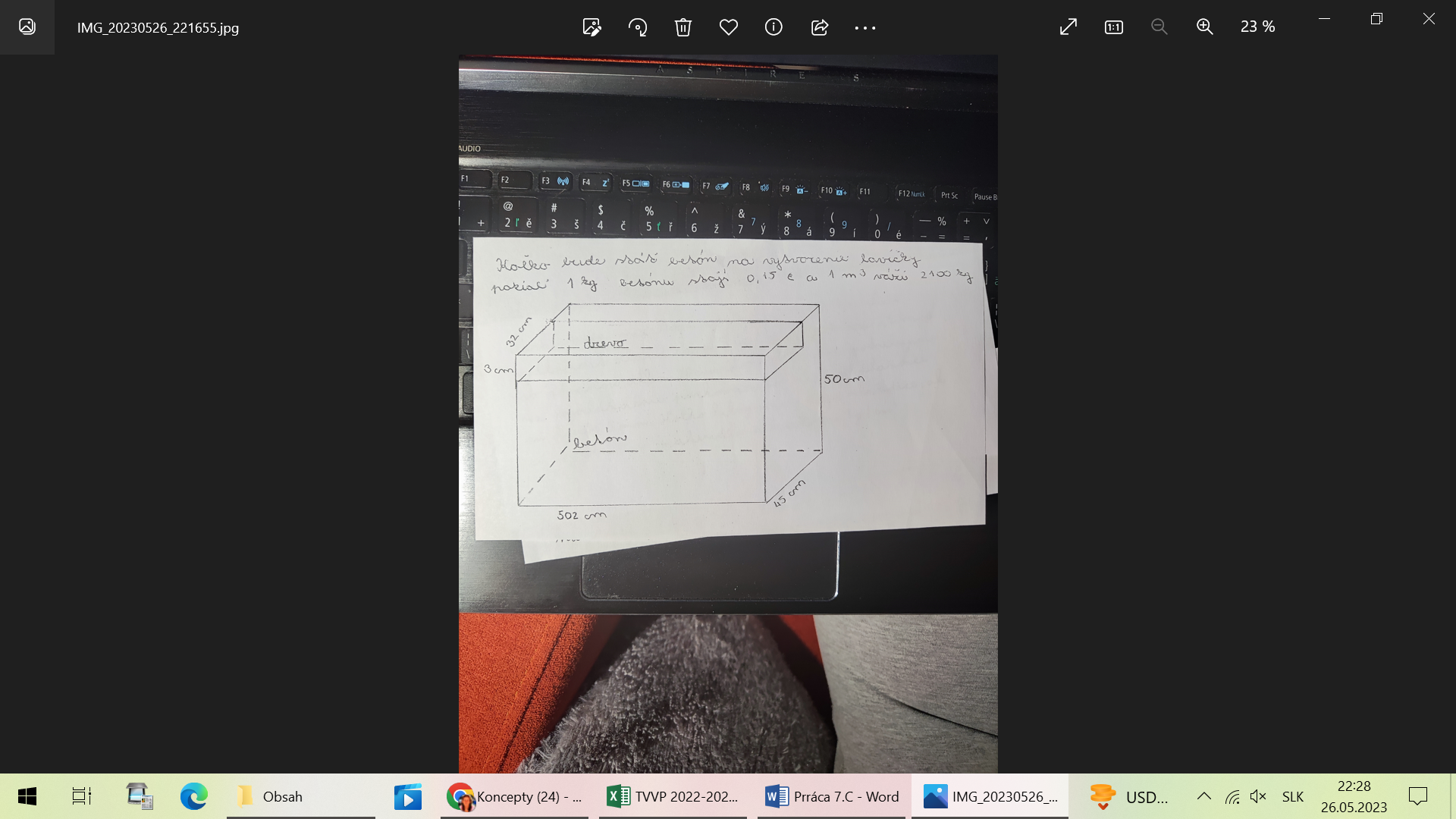 